Canon T1i Menu LayoutThe Canon T1i's menus are quite similar to those of the XSi, but there are a few changes. Since many readers may already be familiar with the XSi's menu system, we'll take a quick look at the primary differences.One thing that will be apparent here is that many menus on the Canon T1i have more items on them than we saw on the XSi. Despite the increased density, we found the menus of the Canon T1i to be wonderfully readable: The super-high resolution of its LCD makes even small menu text very crisp.Canon Rebel T1i Menu DetailsRecord Menu 1: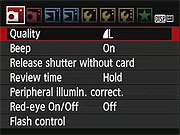 Record Menu 2: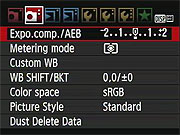 Playback Menu 1: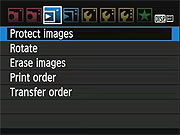 Playback Menu 2: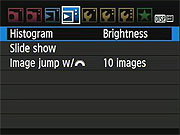 Setup Menu 1: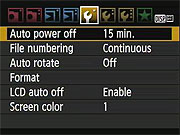 Setup Menu 2: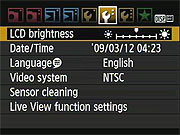 Setup Menu 3: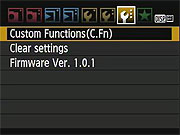 Custom Functions Sub-Menu: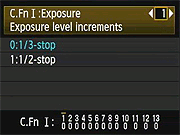 My Menu: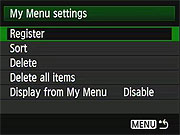 Shooting Menu 1Shooting Menu 1Rebel XSiRebel T1i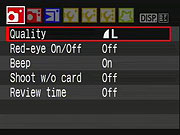 Changes here include the addition of Peripheral Illumination Correction (by which the Canon T1i can compensate for shading or vignetting in images), and a flash control sub-menu, which holds an extended range of options for flash operation. The ordering of some items has also been changed.Changes here include the addition of Peripheral Illumination Correction (by which the Canon T1i can compensate for shading or vignetting in images), and a flash control sub-menu, which holds an extended range of options for flash operation. The ordering of some items has also been changed.Shooting Menu 2Shooting Menu 2Rebel XSiRebel T1i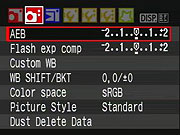 Auto Exposure Bracketing (AEB) has been changed to Expo.comp./AEB, and Flash exposure compensation is gone (moved to the Flash Control submenu of the first Shooting menu screen). Metering Mode has also been added here.Auto Exposure Bracketing (AEB) has been changed to Expo.comp./AEB, and Flash exposure compensation is gone (moved to the Flash Control submenu of the first Shooting menu screen). Metering Mode has also been added here.Playback MenuPlayback MenuRebel XSiRebel T1i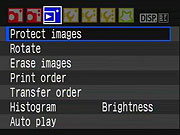 The Playback menu on the Canon T1i actually became somewhat simpler, as Histogram, Brightness, and Auto Play functions have been moved elsewhere.The Playback menu on the Canon T1i actually became somewhat simpler, as Histogram, Brightness, and Auto Play functions have been moved elsewhere.Setup Menu 1Setup Menu 1Rebel XSiRebel T1i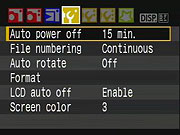 The Canon T1i's Setup Menu 1 is essentially identical, the only difference being that the four color schemes available under the Screen Color option are different from those on the XSi.The Canon T1i's Setup Menu 1 is essentially identical, the only difference being that the four color schemes available under the Screen Color option are different from those on the XSi.Setup Menu 2Setup Menu 2Rebel XSiRebel T1i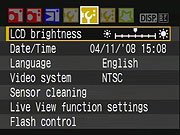 The Canon T1i's Setup Menu 2 is also essentially identical, the only obvious change being that Flash Control has moved to the first Shooting Menu screen. A speech bubble graphic now accompanies the Language menu item, making it easier to find if you accidentally change to a language that you cannot read.The Canon T1i's Setup Menu 2 is also essentially identical, the only obvious change being that Flash Control has moved to the first Shooting Menu screen. A speech bubble graphic now accompanies the Language menu item, making it easier to find if you accidentally change to a language that you cannot read.Setup Menu 3Setup Menu 3Rebel T1iRebel T1i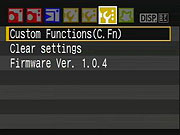 The Canon T1i's third Setup Menu page is identical to that of the XSi.The Canon T1i's third Setup Menu page is identical to that of the XSi.Custom Function MenuCustom Function MenuRebel XSiRebel T1i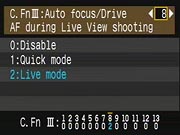 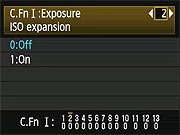 The Canon T1i has 13 custom function settings, as did the XSi before it, but the T1i's C.Fn. menu incorporates two changes relative to the earlier model:ISO expansion is now included. The normal ISO range extends to 3,200, with High ISO Expansion enabled, though, options of 6,400 and H are added, the H setting corresponding to an ISO level of 12,800.To make room for the ISO expansion option, the AF during Live View shooting option (previously C.Fn. 8) has been dropped from the C.Fn. menu, and moved instead to the Quick Menu in Live View shooting mode. (Where it makes much more sense, as this a function you'll probably want to change fairly frequently, depending on the type of subject you're shooting.)The Canon T1i has 13 custom function settings, as did the XSi before it, but the T1i's C.Fn. menu incorporates two changes relative to the earlier model:ISO expansion is now included. The normal ISO range extends to 3,200, with High ISO Expansion enabled, though, options of 6,400 and H are added, the H setting corresponding to an ISO level of 12,800.To make room for the ISO expansion option, the AF during Live View shooting option (previously C.Fn. 8) has been dropped from the C.Fn. menu, and moved instead to the Quick Menu in Live View shooting mode. (Where it makes much more sense, as this a function you'll probably want to change fairly frequently, depending on the type of subject you're shooting.)My MenuMy MenuRebel XSiRebel XSi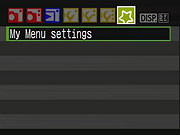 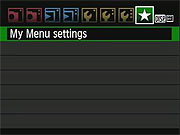 The Canon T1i's My Menu, where you can define and access your own most commonly used settings, is the same as on the XSi.The Canon T1i's My Menu, where you can define and access your own most commonly used settings, is the same as on the XSi.Record Menu Options: Screen 1Record Menu Options: Screen 1Record Menu Options: Screen 1Record Menu Options: Screen 1Top-Level
SelectionSecond-LevelThird-LevelNotesQuality- 4752 x 3168, Fine
- 4752 x 3168, Normal
- 3456 x 2304, Fine
- 3456 x 2304, Normal
- 2352 x 1568 Fine
- 2352 x 1568, Normal
- RAW + L/F JPEG
- RAWSelect image size and quality combination.Beep- On
- OffTurns camera beep sounds on or off.Release shutter without card- Enable
- DisableIf enabled, the camera will fire the shutter even without a memory card installed.Review time- Off
- 2 sec.
- 4 sec.
- 8 sec.
- HoldEnables an automatic image review after each shot. "Hold" keeps the image displayed until you half-press the shutter button.Peripheral illumination correction-Enable
-DisableIf on, the camera corrects for corner shading "vignetting" in JPEGs, depending on which lens is detected (therefore, probably won't work with third-party lenses).Red-eye On/Off- On
- OffIf On, Red-eye reduction lamp illuminates with every flash exposure.Flash control-Flash Firing- Enable
- DisableControls a vast array of flash settings for both the internal flash and any attached external flash unit.Flash control- Built-in Flash Func. Setting- Flash Mode
- Shutter Sync
- Flash Exp. Comp.
- E-TTL IIControls a vast array of flash settings for both the internal flash and any attached external flash unit.Flash control- External Flash Func. Setting- Flash Mode
- Shutter Sync
- FEB
- Flash Exp. Comp.
- E-TTL II
- ZoomControls a vast array of flash settings for both the internal flash and any attached external flash unit.Flash control- External Flash C.Fn. Setting- Enable
- DisableControls a vast array of flash settings for both the internal flash and any attached external flash unit.Flash control- Clear Ext. Flash C.Fn. SetControls a vast array of flash settings for both the internal flash and any attached external flash unit.Record Menu Options: Screen 2Record Menu Options: Screen 2Record Menu Options: Screen 2Record Menu Options: Screen 2Top-Level
SelectionSecond-LevelThird-LevelNotesExposure compensation / AEB (Auto Exposure Bracketing)- Select EV variable+/-2 EV in 1/3 or 1/2 steps; +/-4 EV scale for AEB.Metering mode- Evaluative
- Partial
- Spot
- Center-weightedCustom WB- Choose image for reference, then set white balanceWhite Balance SHIFT/BKT- Set the color shift on a 2-dimensional grid (Green/Magenta, Blue/Amber)

- Choose bracket (+/-3 Magenta and Green, +/-3 Blue and Amber)One level of correction is equal to 5 mireds of a color temperature conversion filter.Color space- sRGB
- Adobe RGBPicture Style- Standard
- Portrait
- Landscape
- Neutral
- Faithful
- Monochrome
- User Def. 1
- User Def. 2
- User Def. 3- Sharpness (arbitrary units from 0 to 7)
- Contrast (9 units from - to +)
- Saturation (9 units from - to +)
- Color Tone (9 units from - to +)Dust Delete Data- Cancel
- OKCaptures a reference image for the dust reduction system, showing where dust is present on the sensor. Dust shadows can then be automatically removed from the images when they're processed through Canon's software.Playback Menu Options: Screen 1Playback Menu Options: Screen 1Playback Menu Options: Screen 1Playback Menu Options: Screen 1Top-Level
SelectionSecond-LevelThird-LevelNotesProtect images- SetSets or removes protection mark. Protected images can only be deleted by reformatting the memory card.Rotate- SetRotates selected image clockwise, either 90 or 270 degrees.Erase images- Select and erase images
- All images on cardPrint order- Sel. Image
- All image
- Set upMarks images on the memory card for later printing on a DPOF (Digital Print Order Format) compatible printer.Transfer order- Sel. Image
- All imageFor transferring images to a computer. (Computer must be running Canon's EOS Utility software.)Playback Menu Options: Screen 2Playback Menu Options: Screen 2Playback Menu Options: Screen 2Playback Menu Options: Screen 2Top-Level
SelectionSecond-LevelThird-LevelNotesHistogram- Brightness
- RGBRGB option displays individual histograms for each color channel, brightness shows only a single graph.Slide show- Select images- All images
- Folder
- DateSets up Slide Show feature. Users can choose to play all folders, one folder, or just photos taken on a particular date. The Menu button stops playback.Slide show- Setup- Play time
- RepeatSets up Slide Show feature. Users can choose to play all folders, one folder, or just photos taken on a particular date. The Menu button stops playback.Slide show- StartSets up Slide Show feature. Users can choose to play all folders, one folder, or just photos taken on a particular date. The Menu button stops playback.Image jump w/ dial- 1 image
- 10 images
- 100 images
- Date
- Movies
- StillsSelects how image jump works using the Main Dial.Setup Menu Options: Screen 1Setup Menu Options: Screen 1Setup Menu Options: Screen 1Setup Menu Options: Screen 1Top-Level
SelectionSecond-LevelThird-LevelNotesAuto power off- 30 sec.
- 1 min.
- 2 min.
- 4 min.
- 8 min.
- 15 min.
- OffAmount of time to wait before automatically turning off to save power.File numbering- Continuous
- Auto Reset
- Manual ResetContinuous numbers image files sequentially.Auto Reset resets the numbering every time a card is formatted or a new card inserted.Manual Reset resets numbering at any time to 0001.Auto rotate- On (Record, Display)
- On (Display)
- OffRecord, Display - vertical images are rotated on both the camera's LCD and on the computer. (In applications that understand "Rotate" tags in the files' EXIF headers.)

Display - vertical images are only rotated on the computer.Format- Cancel
- OK
- option for Low level formatErases all files on card, even protected ones.LCD auto off- Enable
- DisableControls the sensor that turns off the LCD display when you bring the camera up to your eye.Screen color- Select from 4 screen color schemes
- OKSetup Menu Options: Screen 2Setup Menu Options: Screen 2Setup Menu Options: Screen 2Setup Menu Options: Screen 2Top-Level
SelectionSecond-LevelThird-LevelNotesLCD brightness- Set brightness level from darkest to brightestSeven brightness settings.Date/Time- Set Date
- Set Time
- Set Display FormatLanguage- English
- German
- French
- Dutch
- Danish
- Portuguese
- Finnish
- Italian
- Norwegian
- Swedish
- Spanish
- Greek
- Russian
- Polish
- Hungarian
- Czech
- Simplified Chinese
- Traditional Chinese
- Korean
- Japanese
-Arabic
- Romanian
- Turkish
- Ukrainian
- ThaiVideo system- NTSC
- PALSensor cleaning- Auto cleaning- Enable
- DisableAuto cleaning options determines if sensor cleaning occurs automatically when power switch is turned off or on.Sensor cleaning- Clean now- Cancel
- OKSensor cleaning- Clean manually- Cancel
- OKOK triggers mirror to lock up so you can clean the sensor manually.Live View function settings- Live View shoot- Enable
- DisableAlong with three types of autofocus ("Live" mode uses contrast-detect AF from image sensor data, "Face detect" mode adds face-detection, while "Quick" mode uses the dedicated phase-detect AF module), you can manually focus in Live View mode. Up to 10x magnification is available to assist in critical manual focusing.Live View function settings- Grid display- Off
- Grid 1
- Grid 2Along with three types of autofocus ("Live" mode uses contrast-detect AF from image sensor data, "Face detect" mode adds face-detection, while "Quick" mode uses the dedicated phase-detect AF module), you can manually focus in Live View mode. Up to 10x magnification is available to assist in critical manual focusing.Live View function settings- Metering timer- 4 sec
- 16 sec
- 30 sec
- 1 min.
- 10 min.
- 30 min.Along with three types of autofocus ("Live" mode uses contrast-detect AF from image sensor data, "Face detect" mode adds face-detection, while "Quick" mode uses the dedicated phase-detect AF module), you can manually focus in Live View mode. Up to 10x magnification is available to assist in critical manual focusing.Live View function settings- AF mode- Live mode
- Face detect live mode
- Quick modeAlong with three types of autofocus ("Live" mode uses contrast-detect AF from image sensor data, "Face detect" mode adds face-detection, while "Quick" mode uses the dedicated phase-detect AF module), you can manually focus in Live View mode. Up to 10x magnification is available to assist in critical manual focusing.Setup Menu Options: Screen 3Setup Menu Options: Screen 3Setup Menu Options: Screen 3Setup Menu Options: Screen 3Top-Level
SelectionSecond-LevelThird-LevelNotesCustom Functions- Goes to Custom Function menu (See Below)Clear Settings- Clear all camera settings
- Clear all Custom Func. (C.Fn)
- CancelFirmware Version- Update firmware versionUpdates firmware version if a properly-prepared SD card is in place.Custom FunctionsCustom FunctionsCustom FunctionsCustom FunctionsTop-Level
SelectionSecond-LevelThird-LevelNotesC.Fn I: Exposure
1: Exposure level increments- 0: 1/3 stop
- 1: 1/2 stopC.Fn I: Exposure
2: ISO Expansion- 0: Off
- 1: OnWhen enabled, options of 6,400 and H are added, the H setting corresponding to an ISO level of 12,800.C.Fn I: Exposure
3: Flash sync. speed in AV mode- 0: Auto
- 1: 1/200-1/60sec Auto
- 2: 1/200 sec. (fixed)Auto: Shutter speed may vary from 30 to 1/200 second.1/200: Shutter speed is fixed at this setting.C.Fn II: Image
4: Long exp. noise reduction- 0: Off
- 1: Auto
- 2: OnControls additional noise-reduction processing for exposures 1 second and longer.C.Fn II: Image
5: High ISO speed noise reduct'n- 0: Standard
- 1: Low
- 2: Strong
- 3: DisableEnables additional noise-reduction. Applied at all ISOs, but particularly effective at reducing chroma noise at higher ISOs, or shadow noise at lower ISOs.C.Fn II: Image
6: Highlight tone priority- 0: Disable
- 1: EnableEnables Highlight tone priority, which helps retain highlight detail in JPEGs. ISO range is 200-1600.C.Fn II: Image
7: Auto Lighting Optimizer- 0: Standard
- 1: Low
- 2: Strong
- 3: DisableEnables Auto Lighting Optimizer which optimizes brightness and contrast for JPEGs automatically.C.Fn III: Auto focus / Drive
8: AF assist beam firing- 0: Enables
- 1: Disable
- 2: Only external flash emitsTurns AF assist beam on or off, determines whether it comes from the built-in flash or from an external strobe unit.C.Fn III: Auto focus / Drive
9: Mirror lockup- 0: Disable
- 1: EnableRaises the mirror with the first press of the shutter button, releases the shutter with the second. (Useful for reducing mirror shake when using a tripod and remote release with a long telephoto or macro lens.)C.Fn IV: Operation / Others
10: Shutter/AE lock button- 0: AF/AE lock
- 1: AE lock/AF
- 2: AF/AF lock, no AE lock
- 3: AE/AF, no AE lockDetermines the effect of the Shutter and AE lock buttons:0: * button locks AF and exposure.1: * button autofocuses, shutter half-press locks exposure.2: * button stops AF operation momentarily in AI Servo mode, exposure set when the shutter is released.3: * button stops/starts AI Servo operation in AI Servo mode, exposure set when the shutter is released.C.Fn IV: Operation / Others
11: SET button when shooting- 0: Quick Control Screen
- 1: Image quality
- 2: Flash exposure comp.
- 3: LCD monitor On/Off
- 4: Menu display
- 5: DisabledControls the functions of the SET button in record mode.C.Fn IV: Operation / Others
12: LCD display when power on- 0: Display
- 1: Retain power OFF statusControls whether the LCD active state is remembered or forces it on when camera is powered-up.C.Fn IV: Operation / Others
13: Add original decision data- 0: Off
- 1: OnAdd original decision data On option appends data to verify an original image. Original Data Security Kit (OSK-E3) required to verify image is original is sold separatelyMy Menu OptionsMy Menu OptionsMy Menu OptionsMy Menu OptionsTop-Level
SelectionSecond-LevelThird-LevelNotesRegister- (Full list of options that can exist in My Menu)Register your own frequently used menu items and custom functions to appear in My Menu.SortChanges the order of registered items in My Menu.DeleteDelete all itemsDisplay from My Menu- Enable
- DisableWhen Enabled, the My Menu tab is displayed first when pressing the Menu button.